Publicado en Madrid el 24/09/2020 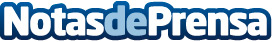 El escritor Roberto Gallego regresa con una novela que despierta todos los sentidos'Cierra los ojos y mira' es un libro que concentra la intensidad del thriller y la parte más emotiva del ser humanoDatos de contacto:Editorial TregolamServicios editoriales919 393 317Nota de prensa publicada en: https://www.notasdeprensa.es/el-escritor-roberto-gallego-regresa-con-una Categorias: Nacional Literatura Entretenimiento http://www.notasdeprensa.es